                           НАЛОГОВАЯ ИНФОРМИРУЕТ!ФНС России напоминает, что срок уплаты имущественных налогов физических лиц истекает 1 декабря 2016 года. С июня 2016 года вступил в силу Федеральный закон от 01.05.2016 № 130-ФЗ «О внесении изменений в часть первую Налогового кодекса Российской Федерации», который устанавливает новый порядок получения физическими лицами документов от налоговых органов, а также передачи сведений в налоговые органы. В соответствии с этими изменениями физические лица, получившие доступ к «Личному кабинету налогоплательщика», получают документы от налогового органа в электронной форме через сервис ФНС России. На бумажном носителе по почте такие документы направляться не будут. Это значит, что налоговые уведомления за 2015 год пользователи уже должны смотреть в своем «кабинете». Пользователь «Личного кабинета» видит налоговое уведомление буквально на следующий день после его формирования инспекцией, тогда как бумажные документы идут дольше, их доставка обходится ФНС России недешево. Как платить налоги. Существует несколько способов оплаты налогов: банк, платежные терминалы самообслуживания, электронный сервис ФНС, Личный кабинет Единого портала государственных и муниципальных услуг, сайт Оплата госуслуг (www.oplatagosuslug.ru), Федеральная Система «Город», а также система Яндекс.Деньги. Какой способ наиболее удобен?
Способы оплаты налогов
1. Через кассу кредитного учреждения (при наличии платежного документа).
2. Через терминалы самообслуживания кредитных учреждений по индексу документа (банкоматы Сбербанка, платежные терминалы КИВИ (QIWI) банка).
3. Через электронный сервис ФНС России «Личный кабинет налогоплательщика для физических лиц» на сайте www.nalog.ru могут оплатить налоги онлайн клиенты кредитных учреждений, с которыми ФНС России подписала соответствующее Соглашение (19 кредитных учреждений). Платеж без комиссии.
4. Через электронный сервис ФНС России «Заплати налоги» – «Уплата налогов физических лиц» на сайте www.nalog.ru. Сервис позволяет сформировать платежный документ или осуществить оплату безналичным способом в режиме онлайн клиентам кредитных учреждений, с которыми ФНС России подписала соответствующее Соглашение (19 кредитных учреждений). Платеж без комиссии.
5. Через Личный кабинет Единого портала государственных и муниципальных услуг www.gosuslugi.ru с помощью сервиса «Налоговая задолженность физических лиц» (требуется обязательная регистрация в Личном кабинете портала). Производится проверка наличия налоговой задолженности по ИНН. Оплата налоговой задолженности доступна по банковским картам. Комиссия за оплату не взимается.
6. Через сайт Оплата госуслуг www.oplatagosuslug.ru с помощью сервиса «Задолженности по налогам ФНС» по ИНН либо по индексу налогового документа (дополнительной регистрации на сайте не требуется). Оплатить налоговую задолженность можно с помощью карт VISA, MasterCard, JCB а также со счета мобильного телефона сотовых операторов Билайн, МТС, Мегафон, Ростелеком, Теле2. При оплате налоговой задолженности взимается комиссия.
7. Через Федеральную Систему «Город» www.kvartplata.ru по индексу платежного документа. Оплата может производиться в безналичной форме с помощью карт VISA, MasterCard через Платежный кабинет (требуется обязательная регистрация в Платежном кабинете). При оплате налогов взимается плата за информационно-технологическое обслуживание.
8. Через «Яндекс.Деньги» www.money.yandex.ru с помощью сервиса «Налоги: проверка задолженностей» по ИНН, по индексу платежного документа либо по данным налогового уведомления, заполнив требуемые сведения из имеющегося платежного документа. Оплатить налоги можно с помощью карт VISA, MasterCard. Комиссия за оплату не взимается.
Из всего перечисленного самый удобный способ расчетов с бюджетом – электронный сервис ФНС России «Личный кабинет налогоплательщика для физических лиц». Сервис позволяет без визита в налоговые органы отслеживать свою налоговую историю, вовремя формировать платежные квитанции, распечатывать их и оплачивать в любом кредитном учреждении, либо уплачивать налоги безналичным способом в режиме онлайн.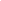 Льготы, которые предоставляются пенсионерам по уплате имущественных налогов.От уплаты налога на имущество физических лиц полностью освобождаются пенсионеры, получающих пенсии, назначаемые в порядке, установленном пенсионным законодательством. Работающие пенсионеры имеют такую же льготу, как и не работающие, Налоговым кодексом Российской Федерации не предусмотрено разделение пенсионеров на категории работающих и не работающих, таким образом пенсионерам предоставляется одинаковый перечень налоговых льгот.До 01.01.2015г. не были установлены ограничения по применению указанной налоговой льготы, освобождение от уплаты налога распространяется на все объекты налогообложения, находящиеся в собственности налогоплательщика.С 01.01.2015 невозможно применить налоговую льготу по налогу на имущество физических лиц в отношении двух и более объектов налогообложения, если они относятся к одному виду.Лица, имеющие право на льготы по данному налогу, должны самостоятельно представлять необходимые документы в налоговые органы и написать письменное заявление.При определении подлежащей уплате налогоплательщиком суммы налога налоговая льгота предоставляется в отношении одного объекта налогообложения каждого вида по выбору налогоплательщика вне зависимости от количества оснований для применения налоговых льгот.На основании п. 4 ст. 407 НК РФ налоговая льгота предоставляется в отношении следующих видов объектов налогообложения:1) квартиры или комнаты;2) жилого дома;3) помещения или сооружения4) хозяйственного строения или сооружения, указанных5) гаража или машино-места.Земельный налог.Статьей 395 Кодекса установлен перечень категорий налогоплательщиков, освобождаемых от уплаты земельного налога. Такая категория налогоплательщиков, как пенсионеры, в данный перечень не включена.Вместе с тем следует иметь в виду, что согласно п. 2 ст. 387 Кодекса при установлении земельного налога нормативными правовыми актами представительных органов муниципальных образований могут устанавливаться налоговые льготы, основания и порядок их применения, включая установление размера не облагаемой земельным налогом суммы для отдельных категорий налогоплательщиков. Ставки земельного налога, как и льготы, устанавливаются представительными органами местного самоуправления (Совет Депутатов, Городская Дума).В связи с этим решение вопроса о предоставлении налоговых льгот по уплате земельного налога пенсионерам находится в компетенции представительного органа муниципального образования, на территории которого располагаются земельные участки, принадлежащие пенсионерам.Транспортный налог.Согласно Закона Ульяновской области  «О транспортном налоге в Ульяновской области» № 130-ЗО от 06.09.2007г. льгота по уплате транспортного налога пенсионерам не предусмотрена.О сделках за несовершеннолетних детей, не достигших четырнадцати лет (малолетних) и обязанностях по уплате налогов.В соответствии с пп.1 п.1 статьи 23 и п.1 статьи 45 Налогового кодекса Российской Федерации (далее - Кодекс) каждый налогоплательщик должен самостоятельно исполнить обязанность по уплате законно установленного налога, если иное не предусмотрено законодательством о налогах и сборах. Таким случаем может являться исполнение законными представителями обязанности по уплате налогов за несовершеннолетних детей, имеющих в собственности имущество, подлежащее налогообложению.В соответствии с пунктом 2 статьи 27 Кодекса предусмотрено, что законными представителями налогоплательщика - физического, лица признаются лица, выступающие в качестве его представителей в соответствии с гражданским законодательством Российской Федерации.Согласно статьи 28 Гражданского кодекса Российской Федерации за несовершеннолетних детей, не достигших четырнадцати лет (малолетних), сделки могут совершать от их имени только их родители, усыновители или опекуны. Родители, как законные представители несовершеннолетних детей, имеющих в собственности имущество, подлежащее налогообложению, осуществляют правомочия по управлению данным имуществом, в том числе и исполняют обязанности по уплате налогов.Учитывая изложенное, обязанность по уплате налоговых платежей может быть исполнена как налогоплательщиком самостоятельно, так и его законным представителем.Одновременно сообщаем, что поручение на перечисление налога в бюджетную систему Российской Федерации согласно п.7 статьи 45 Кодекса, заполняется в соответствии с правилами заполнения поручений, которые устанавливаются Министерством финансов Российской Федерации по согласованию с Центральным банком Российской Федерации.В соответствии с названными правилами в поле «Плательщик» расчетного документа указывается информация о плательщике - клиенте банка (владельце счета), дающем поручение банку на перечисление денежных средств. Данные о произведенном Вами платеже отразятся налоговым органом согласно информации, содержащейся в расчетном документе, и не могут быть учтены в счет исполнения обязанности за несовершеннолетнего ребенка.Принимая во внимание вышеизложенное, с целью отражения перечисленных платежей в информационных ресурсах налоговых органов и своевременного исполнения обязанности по уплате налоговых платежей в поле 24 «Назначение платежа» расчетного документа должна содержаться полная информация о налогоплательщике (несовершеннолетнем ребенке), чья обязанность исполняется и документе, подтверждающем право законного или уполномоченного представителя на представление его интересов.В противном случае будет необходимо обратиться в налоговый орган с соответствующим заявлением (с приложением документов, подтверждающих законность уплаты за иное лицо).ПОЯСНЕНИЯ ПО ЗЕМЕЛЬНО - ИМУЩЕСТВЕННОМУ КОМПЛЕКСУВНИМАНИЕ!С 2017 года перестанут выдавать бумажные свидетельства о праве собственности.Основанием для нововведения стали поправки, внесенные в Федеральный закон "О государственной регистрации прав на недвижимое имущество и сделок с ним".С 1 января 2017 года вступает в силу новый закон о государственной регистрации недвижимости. Одной из ключевых задач является объединение баз данных Росреестра и создание единой системы регистрации прав и кадастрового учета недвижимости. Созданная объединенная база данных получит название Единый Государственный Реестр Недвижимости (ЕГРН) и будет призвана устранить дублирование сведений.На сегодняшний день в России существуют два информационных реестра, в которых содержатся сведения о недвижимом имуществе – государственный кадастр недвижимости и Единый государственный реестр прав на недвижимое имущество и сделок с ним. Два существующих информационных реестра объединят в один для упрощения регистрации прав на недвижимое имущество.«Сейчас при оформлении сделок с недвижимостью заявителю необходимо сначала поставить объект недвижимости на кадастровый учет и только потом регистрировать право собственности на него. Новый порядок должен повысить достоверность сведений о недвижимости и сократить срок регистрации права собственности».Кроме того, новый закон решает еще одну задачу - исключить всевозможные мошеннические действия на рынке недвижимости. Причем, не за счет расширения пакета документов, который должен предоставлять заявитель, а путем введения более эффективного взаимодействия между ведомствами. При этом будут отменены привычные всем свидетельства о праве собственности, выдаваемые на сегодняшний день в форме бумажного документа. Вместо них можно будет заказать выписку из ЕГРН, содержащую сведения о правах на объект недвижимости.Свидетельства, которые были выданы до 15 июля 2016 года, менять не надо, подтверждают в Росреестре. Эти документы подтверждают факт регистрации возникновения и перехода права на дату, указанную в них как дата выдачи.В ведомстве объясняют, что до вступления в силу изменений в законодательство заявитель и так мог выбрать — получить ли при регистрации права собственности свидетельство о регистрации собственности или выписку из ЕГРП. Отмена свидетельств не меняет процедуры регистрации прав, поэтому для заявителей при получении услуги ничего не изменится.Документы на регистрацию можно будет также подать в электронном виде или обратиться в офисы Росреестра, федеральной кадастровой палаты, в МФЦ по месту нахождения объекта.Важно отметить, что отмена выдачи свидетельств не изменит сроки оказания услуг. Срок государственной регистрации прав составляет 10 рабочих дней, если иное не установлено законом.Что касается пошлин, то они тоже не поменяются. Например, для физического лица они составляют 2 тысячи рублей, а для юрлиц — 22 тысячи рублей.Нововведение поможет простым гражданам избежать ошибок при получении информации, например, о покупаемой квартире.Ведь далеко не каждый может знать, например, о том, что бумажное свидетельство может быть неактуальным на дату проверки сведений.Зато любой человек может получить выписку о своих правах на объект недвижимости, просто сделав запрос в Росреестр. Она будет подтверждать факт и сроки нахождения объекта недвижимости в собственности гражданина на момент ее выдачи. Такая выписка может понадобиться для совершения сделки с объектом недвижимости, отмечает юрист."Отмена свидетельств о праве собственности действительно призвана укрепить гарантию зарегистрированных прав, а также способствует дальнейшему совершенствованию межведомственного взаимодействия при предоставлении различных госуслуг. Выписку, подтверждающую регистрацию прав, правообладатель, как и прежде, может получить после регистрации прав — как в электронном, так и в бумажном виде", — резюмируют в Минэкономразвития.Кто может провести независимую оценку земельного участка Оценку объекта недвижимости осуществляет оценщик, являющийся членом одной из саморегулируемых организаций оценщиков и застраховавший свою ответственность в соответствии с требованиями Закона об оценочной деятельности. Оценщик может осуществлять оценочную деятельность самостоятельно, занимаясь частной практикой, а также на основании трудового договора между оценщиком и юридическим лицом. Информация об оценщиках, осуществляющих рыночную оценку объектов недвижимости в Ульяновской области размещена в сети Интернет.Основания для снижения кадастровой стоимости.В соответствии с действующим законодательством при обращении в комиссию по рассмотрению споров о результатах определения кадастровой стоимости основанием для пересмотра результатов определения кадастровой стоимости является: - недостоверность сведений об объекте недвижимости, использованных при определении его кадастровой стоимости;- установление в отношении объекта недвижимости его рыночной стоимости на дату, по состоянию на которую установлена его кадастровая стоимость.Кадастровую стоимость земельного участка, как и ставку земельного налога можно узнать совершено бесплатно в режиме онлайн через портал Росреестра (публичная кадастровая карта http://maps.rosreestr.ru/PortalOnline) по кадастровому номеру земельного участка и портал Федеральной налоговой службы РФ в разделе «Справочная информация о ставках и льготах по имущественным налогам». Данный раздел содержит информацию о ставках земельного налога, налога на имущество физических лиц, транспортного налога в разрезе поселений и городских округов (https://www.nalog.ru/rn73/service/tax).Сдать документы на государственную регистрацию прав в Управление Росреестра.Согласно п. 1 ст.16 Федерального закона от 21.07.1997 N 122-ФЗ "О государственной регистрации прав на недвижимое имущество и сделок с ним" (Закон о регистрации) государственная регистрация проводится на основании заявления правообладателя, сторон договора или уполномоченного им (ими) на то лица при наличии у него нотариально удостоверенной доверенности, если иное не установлено федеральным законом, а также по требованию судебного пристава-исполнителя.Заявление о государственной регистрации прав и иные документы, необходимые для государственной регистрации прав, представляются в соответствующий орган, осуществляющий государственную регистрацию прав, заявителем лично, посредством почтового отправления с объявленной ценностью при его пересылке, описью вложения и уведомлением о вручении либо через многофункциональный центр. МФЦ осуществляет прием документов на государственную регистрацию прав на недвижимое имущество и сделок с ним по всем категория дел и выдачу готовых документов в любом из пунктов приема документов.Заявление о предоставлении государственной услуги и иные необходимые для предоставления государственной услуги документы могут быть представлены в орган, осуществляющий государственную регистрацию прав, в форме электронных документов, электронных образов документов, заверенных усиленной квалифицированной электронной подписью заявителя, если иное не установлено федеральным законом, с использованием информационно-телекоммуникационных сетей общего пользования, в том числе сети Интернет, включая Единый портал государственных услуг, в порядке, утвержденном Приказом Минэкономразвития России от 29.11.2013 N 723 . К заявлению о государственной регистрации прав должны быть приложены документы, необходимые для ее проведения (п.2 ст.16 Закона о регистрации).На государственную регистрацию прав, возникших до введения в действие Закона о регистрации на основании договоров и других сделок, представляются не менее чем два экземпляра документов, выражающих содержание сделок, один из которых — подлинник после государственной регистрации прав должен быть возвращен правообладателю.Прием-выдача документов на государственную регистрацию прав на территории г. Ульяновска и Ульяновской области осуществляется в офисах филиала ФГБУ «ФКП Росреестра» по Ульяновской области (КП) и Многофункционального центра предоставления государственных услуг в Ульяновской области (МФЦ). 	На территории города Ульяновска прием документов осуществляется по следующим адресам:- ул. Кольцевая, д.50, корпус 1 (офис КП). Прием и выдача документов в данном офисе осуществляется только по предварительной записи. Контактный телефон 35-22-87;- ул. Льва Толстого, д.36/9;  пр. Созидателей, д.116; ул. Промышленная, д.54г; ул. Локомотивная, д.85 (офисы МФЦ). График работы указанных офисов указан на официальном сайте Управления Росреестра по Ульяновской области – to73.rosreestr.ru.Местонахождение, графики работы и контактные телефоны иных офисов филиала КП и МФЦ, действующих на территории административных районов Ульяновской области также указаны на официальном сайте Управления Росреестра по Ульяновской области – to73.rosreestr.ru.Существует возможность предварительно записаться на прием документов для проведения государственной регистрации прав в указанные офисы посредством сети «Интернет» путем обращения на портал Росреестра по следующему электронному адресу: www.portal.rosreestr.ru., раздел «Офисы и приемные. Предварительная запись на прием», субъект – Ульяновская область.Документы на государственную регистрацию прав возможно подать посредством почтового отправления с объявленной ценностью при его пересылке, описью вложения и уведомлением о вручении. Подлинность подписи заявителя на заявлении о государственной регистрации прав должна быть засвидетельствована в нотариальном порядке. К заявлению дополнительно прилагается копия документа, удостоверяющего личность физического лица (правообладателя, стороны или сторон сделки, а также представителя данных лиц, если заявителем является представитель). Также заявление о государственной регистрации прав и иные необходимые для государственной регистрации прав документы могут быть представлены в форме электронных документов, электронных образов документов, заверенных усиленной квалифицированной электронной подписью с использованием информационно-телекоммуникационных сетей общего пользования, в том числе сети "Интернет", включая единый портал государственных и муниципальных услуг.Пользователи «Личного кабинета для физических лиц» получат уведомления на уплату имущественных налогов в электронной форме.